ВОЛОГОДСКАЯ ОБЛАСТЬШЕКСНИНСКИЙ МУНИЦИПАЛЬНЫЙ РАЙОНАДМИНИСТРАЦИЯ СЕЛЬСКОГО ПОСЕЛЕНИЯ ЧУРОВСКОЕПОСТАНОВЛЕНИЕ № 7От 24 января 2023 годаОб утверждении схемы размещения гаражей, являющихся некапитальными сооружениями, а также мест стоянки технических или других средств передвижения инвалидов вблизи их места жительства на земельных участках, находящихся в государственной и муниципальной собственности	В соответствии с Федеральным законом от 05 апреля 2021 года N 79-ФЗ "О внесении изменений в отдельные законодательные акты Российской Федерации», Федеральным законом от 6 октября 2003 года N 131-ФЗ "Об общих принципах организации местного самоуправления в Российской Федерации" (с последующими изменениями), постановлением Правительства Вологодской области от  30 августа 2021 года N 1022 "О порядке  утверждения органами местного самоуправления муниципальных образований области схемы размещения гаражей, являющихся некапитальными сооружениями, а также мест стоянки технических или других средств передвижения инвалидов вблизи их места жительства на земельных участках, находящихся в государственной и муниципальной собственности", на основании Устава сельского поселения Чуровское администрация сельского поселения Чуровское ПОСТАНОВЛЯЕТ:1. Утвердить схему размещения гаражей, являющихся некапитальными сооружениями, а также мест стоянки технических или других средств передвижения инвалидов вблизи их места жительства на земельных участках, находящихся в государственной и муниципальной собственности, согласно приложению к настоящему постановлению.2. Настоящее постановление вступает в силу после дня его официального опубликования в газете «Чуровские вести» и  подлежит размещению на официальном сайте администрации сельского поселения Чуровское в информационно -телекоммуникационной сети «Интернет».        Глава сельского поселения  Чуровское                                                 Н.А.НолевСхема  размещения гаражей, являющихся некапитальными сооружениями, либо стоянки технических или других средств передвижения для инвалидов вблизи их места жительства на территории  сельского поселения ЧуровскоеNп/пАдрес (местоположение) некапитального гаража либо стоянки средств передвижения инвалидовНомер кадастрового квартала или кадастровый номер земельного участка (при наличии)Площадь, кв. мСрок размещения объектаВид объекта(некапитальный гаража либо стоянка средств передвижения инвалидов)Графическое изображение места (мест) размещения объекта (объектов)Примечания123456781.Вологодская обл, Шекснинский р-н, сельское поселение Чуровское, с. Чуровское, возле автодороги Чуровское-Малинуха, рядом с земельным участком с кад.№ 35:23:0202038:397кадастровый квартал 35:23:020203830до 15 летРазмещение гаража, не являющего капитальным сооружением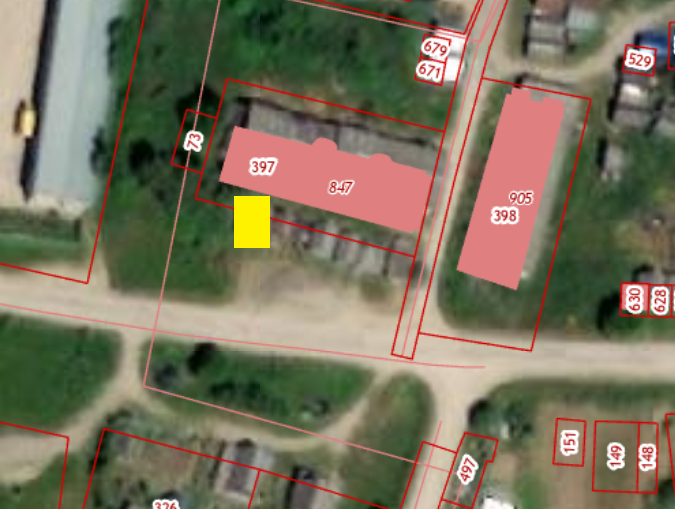 2.Вологодская обл, Шекснинский р-н, сельское поселение Чуровское, п. Подгорный южнее земельного участка с кад. № 35:23:0202036:10235:23:020203663До 15 летРазмещение гаража, не являющего капитальным сооружением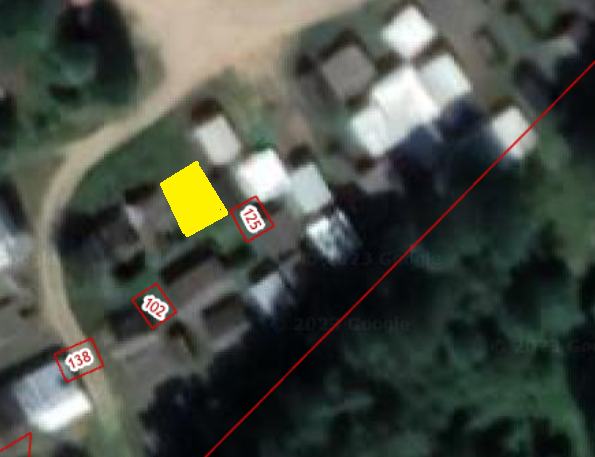 